                                                                ПОСТАНОВЛЕНИЕ                                       Главы муниципального образования«Натырбовское сельское поселение»«5» апреля 2017 г.                                              № 15 .                                              с.Натырбово           О внесении изменений и дополнений в Постановление от 11.04.2016 № 26 «Об утверждении             Порядка осуществления муниципального дорожного контроля за обеспечением сохранности                     автомобильных дорог местного значения на территории муниципального образования                                                «Натырбовское сельское поселение»          В соответствии с  Федеральным законом  от 26.12.2008 г. №294-ФЗ «О защите прав  юридических лиц и  индивидуальных предпринимателей при осуществлении государственного контроля (надзора) и муниципального контроля», на основании протеста прокуратуры Кошехабльского района от 27.03.2017г.  за № 4-38-2017/1033, руководствуясь Уставом муниципального образования «Натырбовское сельское поселение»                                                                                П О С Т А Н О В Л Я Ю :Внести в Постановление от 11.04.2016 № 26 «Об утверждении  Порядка осуществления муниципального дорожного контроля за обеспечением сохранности автомобильных дорог местного значения на территории муниципального образования «Натырбовское сельское поселение»»  следующие изменения и дополнения:В  п. 4.2. части 4 после слова «разрабатываемых» дополнить словами «и утверждаемых»;часть 4 дополнить пунктом 4.4.1:«4.4.1. О проведении плановой проверки юридическое лицо, индивидуальный предприниматель   уведомляются администрацией, органом муниципального контроля не позднее чем за три рабочих  дня до начала ее проведения посредством направления копии распоряжения главы муниципального образования «Натырбовское сельское поселение», органа муниципального контроля о начале проведения плановой проверки заказным почтовым отправлением с уведомлением о вручении и (или) посредством электронного документа, подписанного усиленной квалифицированной электронной подписью и направленного по адресу электронной почты юридического лица, индивидуального предпринимателя, если такой адрес содержится соответственно в едином государственном реестре юридических лиц, едином государственном реестре индивидуальных предпринимателей либо ранее  был представлен юридическим лицом, индивидуальным предпринимателем в администрацию муниципального образования «Натырбовское сельское поселение», орган муниципального контроля,  или иным доступным способом.»;       1.3.  часть 4 дополнить пунктами 4.6.1 и 4.6.2 :« 4.6.1.  При проведении проверки муниципальные инспекторы не вправе:   а) проверять выполнение обязательных требований и требований, установленных муниципальными    правовыми актами, если такие требования не относятся к полномочиям органа муниципального    контроля, от имени которых действуют эти должностные лица;   б) осуществлять плановую или внеплановую выездную проверку в случае отсутствия при ее    проведении руководителя, иного должностного лица или уполномоченного представителя    юридического лица, индивидуального предпринимателя, его уполномоченного представителя, за    исключением случая проведения такой проверки по основанию, предусмотренному подпунктом "б"    пункта 2 части 2 статьи 10 Федерального закона от 26 декабря 2008 г. N 294-Ф3 “О защите    прав юридических лиц и индивидуальных предпринимателей при осуществлении   государственного контроля (надзора) и муниципального контроля”; в) требовать представления документов, информации, образцов продукции, проб обследования    объектов окружающей среды и объектов производственной среды, если они не являются объектами    проверки или не относятся к предмету проверки, а также изымать оригиналы таких документов; г) отбирать образцы продукции, пробы обследования объектов окружающей среды и объектов   производственной среды для проведения их исследований, испытаний, измерений без оформления  протоколов об отборе указанных образцов, проб по установленной форме и в количестве,  превышающем нормы, установленные национальными стандартами, правилами отбора образцов,  проб и методами их исследований, испытаний, измерений, техническими регламентами или  действующими до дня их вступления в силу иными нормативными техническими документами и  правилами и методами исследований, испытаний, измерений; д) распространять информацию, полученную в результате проведения проверки и составляющую   государственную, коммерческую, служебную, иную охраняемую законом тайну, за исключением   случаев, предусмотренных законодательством Российской Федерации; е) превышать установленные сроки проведения проверки; ж) осуществлять выдачу юридическим лицам, индивидуальным предпринимателям предписаний или  предложений о проведении за их счет мероприятий по контролю.».        «4.6.2. При проведении документарной проверки орган муниципального контроля не вправе    требовать у юридического лица, индивидуального предпринимателя сведения и документы, не   относящиеся к предмету документарной проверки, а также сведения и документы, которые могут   быть получены этим органом от иных органов государственного контроля (надзора), органов   муниципального контроля»;1.4.  подпункты 1) и 2) пункта 4.8. части 4 изложить в следующей редакции:            «1) выдать предписание юридическому лицу, индивидуальному предпринимателю об устранении                   выявленных нарушений с указанием сроков их устранения и (или) о проведении мероприятий по                предотвращению причинения вреда жизни, здоровью людей, вреда животным, растениям,                 окружающей среде, объектам культурного наследия (памятникам истории и культуры) народов                 Российской Федерации, музейным предметам и музейным коллекциям, включенным в состав                 Музейного фонда Российской Федерации, особо ценным, в том числе уникальным, документам                  Архивного фонда Российской Федерации, документам, имеющим особое историческое, научное,                культурное значение, входящим в состав национального библиотечного фонда, безопасности                  государства, имуществу физических и юридических лиц, государственному или муниципальному                 имуществу, предупреждению возникновения чрезвычайных ситуаций природного и техногенного                характера, а также других мероприятий, предусмотренных федеральными законами»;          «2) принять меры по контролю за устранением выявленных нарушений, их предупреждению,                  предотвращению возможного причинения вреда жизни, здоровью граждан, вреда животным,                  растениям, окружающей среде, объектам культурного наследия (памятникам истории и культуры)                  народов Российской Федерации, музейным предметам и музейным коллекциям, включенным в                 состав Музейного фонда Российской Федерации, особо ценным, в том числе уникальным,                 документам Архивного фонда Российской Федерации, документам, имеющим особое                 историческое, научное, культурное значение, входящим в состав национального библиотечного                  фонда, обеспечению безопасности государства, предупреждению возникновения чрезвычайных                 ситуаций природного и техногенного характера, а также меры по привлечению лиц, допустивших                выявленные нарушения, к ответственности».пункт 4.9. части 4 изложить в следующей редакции:         «4.9. В случае, если при проведении проверки установлено, что деятельность юридического лица, его             филиала, представительства, структурного подразделения, индивидуального предпринимателя,            эксплуатация ими зданий, строений, сооружений, помещений, оборудования, подобных объектов,           транспортных средств, производимые и реализуемые ими товары (выполняемые работы,           предоставляемые услуги) представляют непосредственную угрозу причинения вреда жизни,           здоровью граждан, вреда животным, растениям, окружающей среде, объектам культурного наследия           (памятникам истории и культуры) народов Российской Федерации, музейным предметам и музейным           коллекциям, включенным в состав Музейного фонда Российской Федерации, особо ценным, в том           числе уникальным, документам Архивного фонда Российской Федерации, документам, имеющим          особое историческое, научное, культурное значение, входящим в состав национального           библиотечного фонда, безопасности государства, возникновения чрезвычайных ситуаций природного            и техногенного характера или такой вред причинен, администрация муниципального образования            «Натырбовское сельское поселение»,  орган муниципального контроля обязаны незамедлительно            принять меры по недопущению причинения вреда или прекращению его причинения вплоть до            временного запрета деятельности   юридического лица, его филиала, представительства,             структурного подразделения, индивидуального   предпринимателя в порядке,               установленном   Российской Федерации об административных правонарушениях, отзыва               продукции, представляющей опасность для жизни, здоровья   граждан и для окружающей среды, из              оборота и довести до сведения граждан, а также других юридических лиц, индивидуальных              предпринимателей любым доступным способом информацию о наличии угрозы причинения вреда             и способах его предотвращения.            2.Настоящее Постановление  обнародовать на информационном стенде в администрации                      поселения  и разместить  на  официальном сайте администрации в сети Интернет  по     адресу:              //adm-natyrbovo.ru//            3.Настоящее Постановление вступает в силу со дня его обнародования.Глава муниципального образования«Натырбовское сельское поселение»                                    Н.В.КасицынаУРЫСЫЕ ФЕДЕРАЦИЕАДЫГЭ РЕСПУБЛИКМУНИЦИПАЛЬНЭ  ГЪЭПСЫКIЭ ЗИIЭ «НАТЫРБЫЕ  КЪОДЖЭ ПСЭУПI»385434 с. Натырбово,ул. Советская № 52тел./факс 9-76-69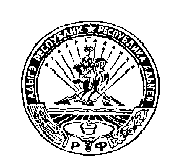 РОССИЙСКАЯ ФЕДЕРАЦИЯРЕСПУБЛИКА АДЫГЕЯМУНИЦИПАЛЬНОЕ ОБРАЗОВАНИЕ«НАТЫРБОВСКОЕ СЕЛЬСКОЕ ПОСЕЛЕНИЕ»385434 с. Натырбово, ул. Советская № 52тел./факс 9-76-69